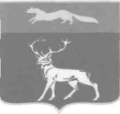 В   целях реализации Указа Президента  Российской Федерации  от 04.03.2013№183 «О рассмотрении общественных инициатив, направленных гражданами Российской Федерации с использованием Интернет-ресурса «Российская общественная инициатива», в соответствии  Постановлением Правительства Оренбургской области от 22 августа 2013 года № 71-п «Об образовании экспертной рабочей группы Оренбургской области по рассмотрению общественных инициатив» и на основании статьи 24 Устава муниципального образования Бузулукский районП О С Т А Н О В Л Я Ю:1. Создать экспертную рабочую группу по рассмотрению общественных инициатив.2. Утвердить состав экспертной рабочей группы по рассмотрению общественных инициатив согласно приложению.3.Признать утратившими силу постановление администрации Бузулукского района от 01.11.2013 года № 1762-п «О создании   экспертной рабочей группы по рассмотрению общественных инициатив муниципального уровня».4. Установить, что настоящее постановление вступает в силу со дня подписания и подлежит размещению на официальном сайте муниципального образования Бузулукский район.5. Контроль за выполнением данного постановления возложить на исполняющую обязанности заместителя главы администрации района – руководителя аппарата В.А.Кидярову.Глава района 							            Н.А.БантюковРазослано: в дело, членам экспертной рабочей группы.                                                          Приложение                                                           к постановлению администрации района                                                          от 17.12.2015 № 876-пСостав экспертной рабочей группы по рассмотрению общественных инициатив АДМИНИСТРАЦИЯМУНИЦИПАЛЬНОГО ОБРАЗОВАНИЯБУЗУЛУКСКИЙ  РАЙОН          ОРЕНБУРГСКОЙ ОБЛАСТИ                  ПОСТАНОВЛЕНИЕ17.12.2015 № 876-пг.  БузулукАДМИНИСТРАЦИЯМУНИЦИПАЛЬНОГО ОБРАЗОВАНИЯБУЗУЛУКСКИЙ  РАЙОН          ОРЕНБУРГСКОЙ ОБЛАСТИ                  ПОСТАНОВЛЕНИЕ17.12.2015 № 876-пг.  БузулукО создании   экспертной рабочей группы по рассмотрению общественных инициатив 1.Дмитриев Сергей Юрьевич-  исполняющий обязанности первого заместитель главы администрации  района, по экономическим вопросам,председатель  экспертной рабочей группы;2. Кидярова Валентина Алексеевна- исполняющая обязанности заместителя главы администрации района - руководителя аппарата, заместитель председателя экспертной рабочей группы;3.Пастухова Елена Валерьевна- главный специалист – исполнительный секретарь Совета депутатов муниципального образования Бузулукский район, секретарь экспертной рабочей группы;Члены экспертной рабочей группы:Члены экспертной рабочей группы:Члены экспертной рабочей группы:4.Успанова Татьяна Сапаровна- исполняющая обязанности заместителя главы администрации района по социальным вопросам;5.Альбаев Анас Расихович- исполняющий обязанности заместителя главы администрации района - начальник управления сельского хозяйства;6.Лыков Сергей Александрович- главный специалист кадрово-правового управления администрации района;7.Комаров  Владимир Александрович- руководитель общественной приемной Губернатора Оренбургской области Ю. Берга, председатель Совета ветеранов Бузулукского района;    8.Иксанова Карлаш Сарсауловна-  начальник финансового отдела администрации района, председатель Совета женщин Бузулукского района;9.Липунова Татьяна  Васильевна- глава муниципального образования Палимовский сельсовет (по согласованию);10.Черников Александр Анатольевич- депутат Совета депутатов муниципального образования Бузулукский район по избирательному округу № 1,   председатель постоянной комиссии по образованию, здравоохранению, социальной политике, культуре, делам (по согласованию);11.Канунников Иван Михайлович- депутат Совета депутатов  муниципального образования Бузулукский район по избирательному округу №4, член Общественной палаты Оренбургской области (по согласованию).